ROTEIRO “BÍCAME, FRANK”1. Charla co autorO primeiro que fixemos ao chegar a Cambados foi ir ao edificio de información, pois alí quedamos para que o autor do libro “Bícame, Frank”, Miguel Anxo Fernández, nos falara sobre a súa obra e como se inspirou para escribila. Tivemos a oportunidade de charlar con el, facerlle preguntas, que nos asinara os libros... Ademais, deunos consellos para aqueles que se queiran dedicar ao mundo da escritura nun futuro e revelounos algúns dos seus trucos. Foi moi amable e entretido.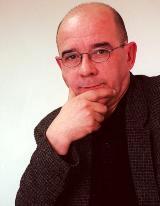 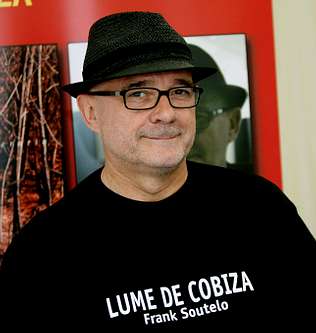 SONO DOURADO  ¡Ou meu sono labrego! Unha casiña preto do río, ó abrigo dos pinales, con piorno e alboios nos currales e palleiros na eira e na curtiña.    Ó pé da casa un muíño cantareiro ó son da lira de ágoa que enche o caño, baixo o maino agarimo dun castaño e os amorosos brazos dun cruceiro.2. Visita á Casa Museo CabanillasO seguinte que fixemos foi dirixirnos á casa de Xosé Ramón Cabanillas, que actualmente é unha Casa Museo. A vivenda era unha edificación mariñeira situada no barrio de Fefiñáns. Contaba con dúas plantas, a de abaixo empregábase como corte para os animais, así quentaba a planta superior que era o lugar de convivencia. A casa chegou a ser propiedade da nai de Cabanillas xa que o dono para o que traballaba coma criada deulle esa vivenda para que puidera criar ao seu fillo soa, porque non se sabía quen era o pai del. Hoxe en día e dende a década dos 90 consérvase como unha casa museo na que podemos atopar obxectos de Cabanillas: o escritorio onde traballaba, a súa boina, os xornais que publicou, etc.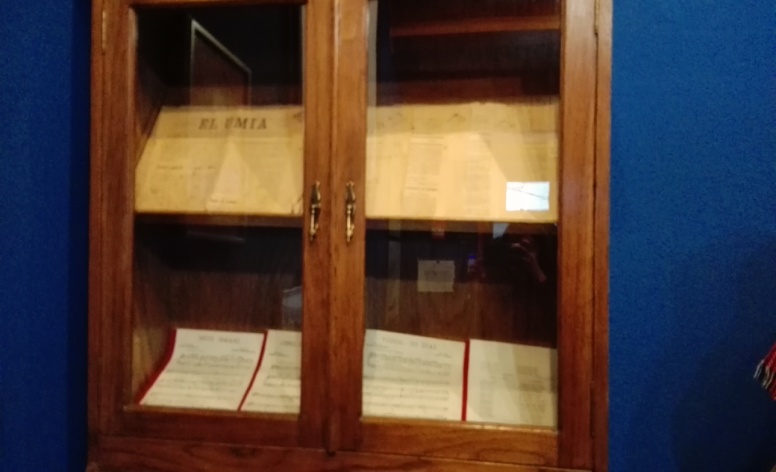 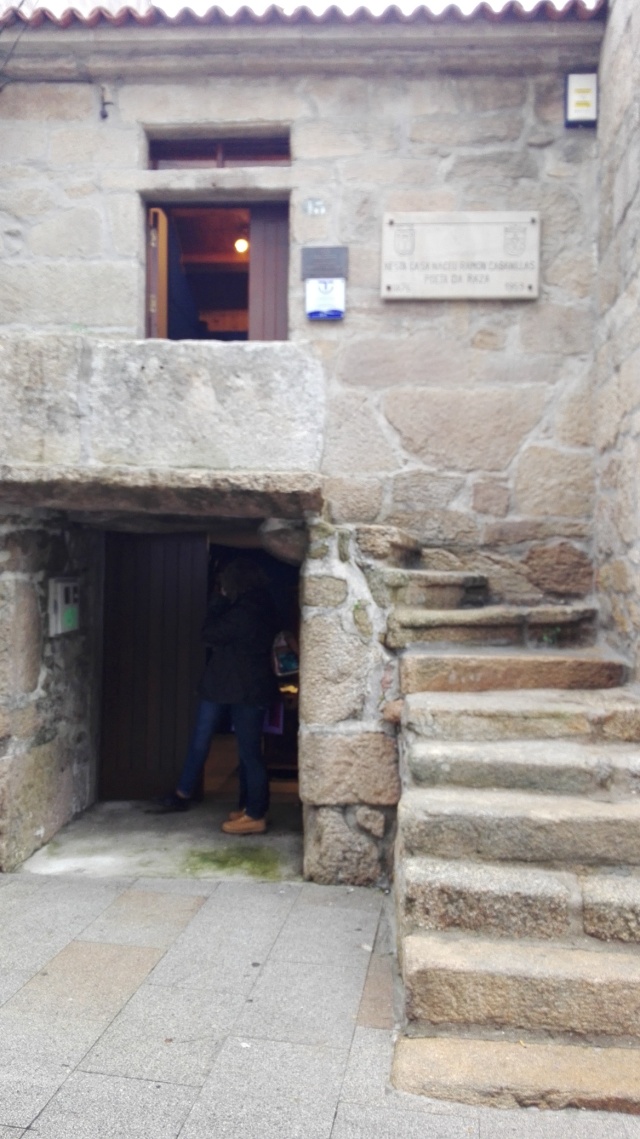 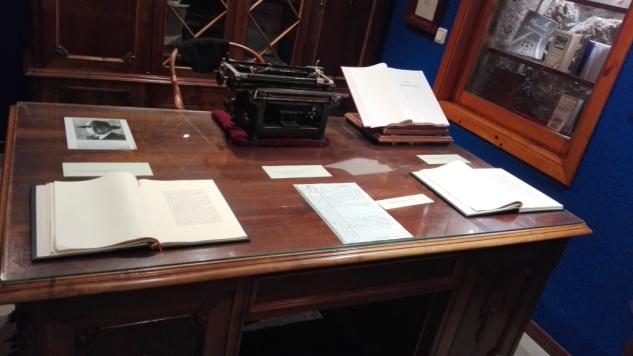 Á SOMBRA DO PINAL¡Pinal de Tragove!  ¡Zoador, barulleiro pinal enraizado nas laxes fendidas da beira do mar!¡Que dozura no arume bravío ten a branda resina que cai das abertas feridas das ponlas en adoas de limpo cristal!3. Concello de CambadosComezamos o roteiro dirixíndonos ao Concello de Cambados, construído para albergar no seu principio o cárcere, que é onde se sitúa actualmente a estatua de Cabanillas. Esta estatua está sentada nun banco no medio da praza do concello.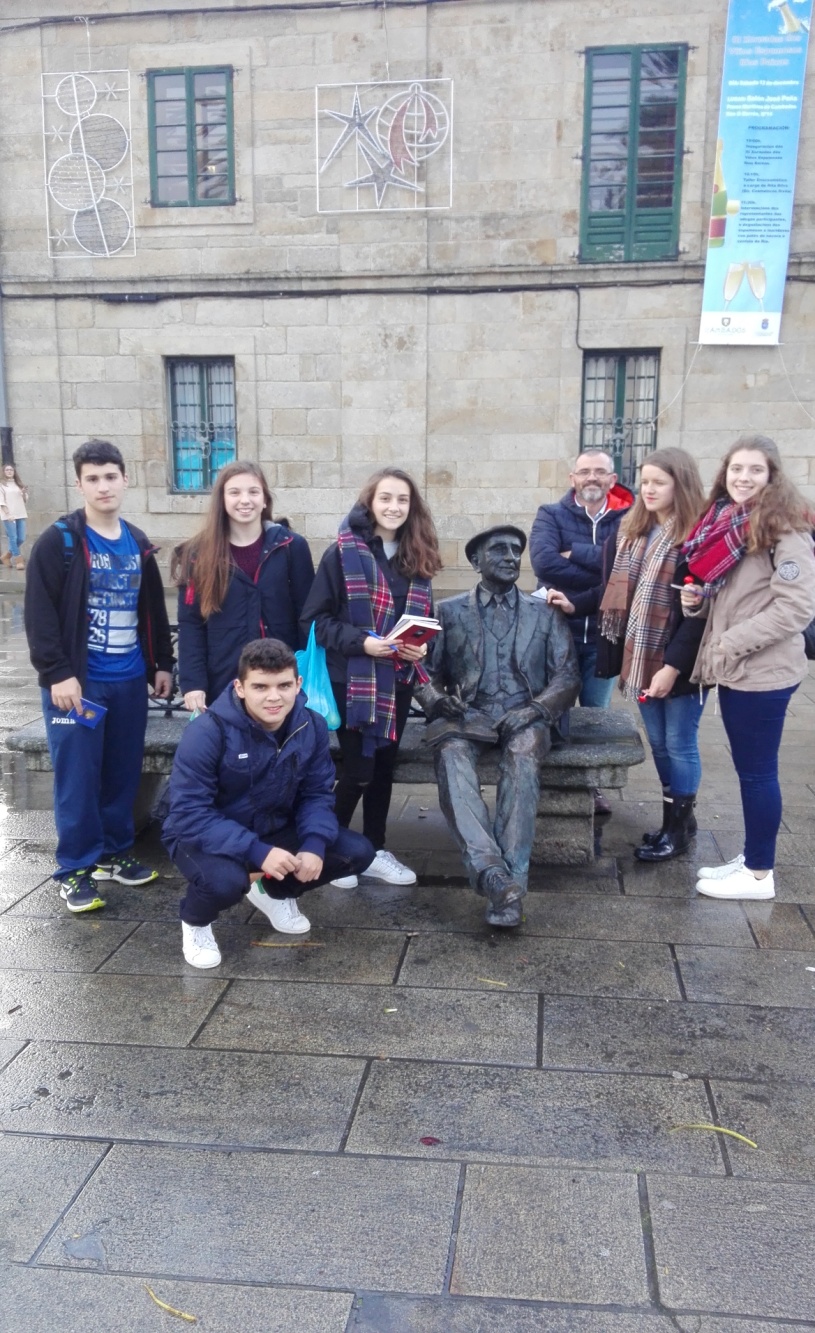 ACCIÓN GALLEGAHino ¡Irmáns! ¡Irmáns gallegos! ¡Dende Ortegal ó Miño a folla do fouciño fagamos rebrilar! Que vexa a Vila podre, coveira da canalla, a Aldea que traballa disposta pra loitar.4. Praza Ramón CabanillasFomos á praza de Cabanillas, onde está a estatua de Baco, deus romano do viño, obra de Paco Leiro. A estatua foi posta no 50 aniversario da festa do viño de Cambados, xa que Cambados é considerado a capital do viño Albariño, unha gran festa coñecida a nivel nacional.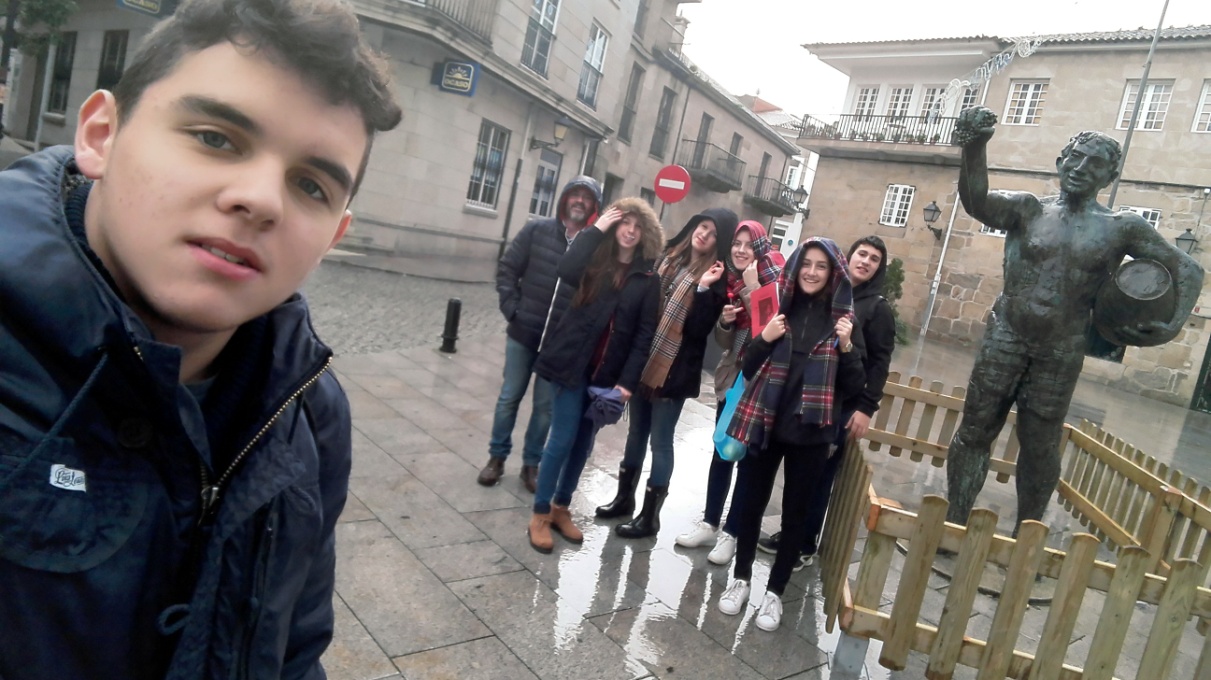 NO ESCURO¡Noite diante dos ollos! ¡Noite no pensamento! ¡As brétemas da Dúbida! ¡Os pantasmas do Medo! ¡Costa arriba, caíndo sin ver onde tropezo...!Soio unha espranza: ¡o raio aceso dunha estreliña que brila ó lexos!  5. Igrexa de San Francisco, escola de CabanillasDespois dirixímonos á Igrexa de San Francisco, e ao seu lado vimos a escola na que estudou Cabanillas na súa infancia, antes de ingresar no seminario en Santiago de Compostela.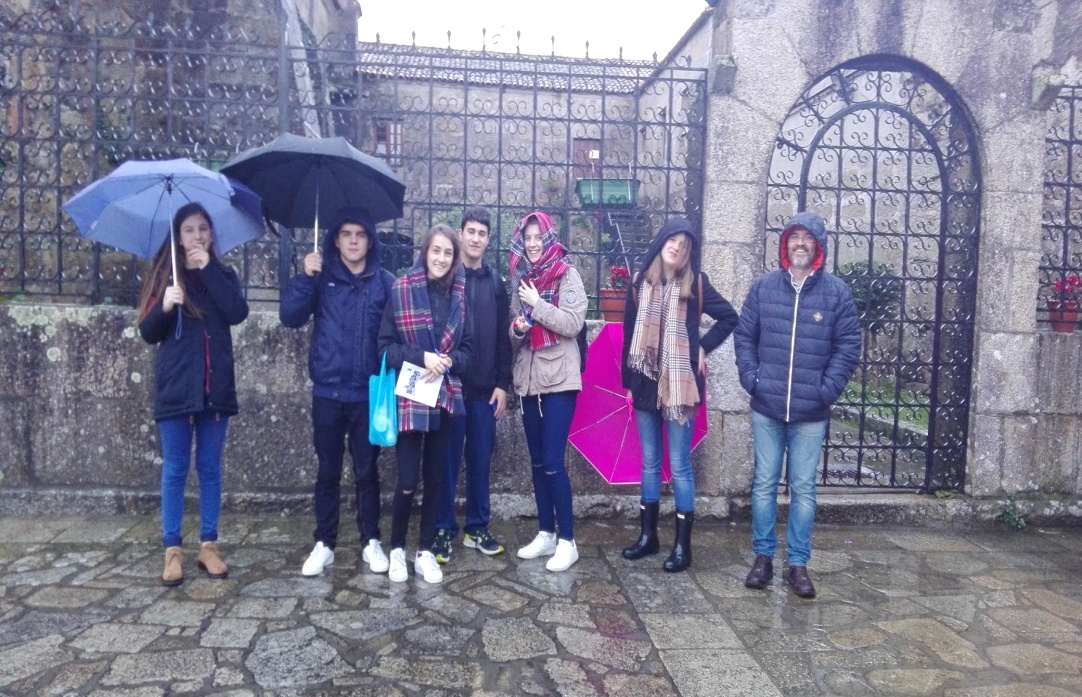 O GALO NEGROLocindo a cristacomo un sangrante casco guerreiro,a ollada dura e alumeante,o forte e áxil pescozo ergueito,empolainado, calzada a espuelaco señorío dun cabaleiro,en circo o rabo de longas prumascheas de escuros, limpos refrexos,como un rei mouro por antre escravos,solene, mudo, vibrante, teso,vai antre as pitas do seu comandoo galo negro.6. Biblioteca municipalBaixando a rúa atopamos a biblioteca municipal de Cambados, coñecida como Casa Fraga. No seu xardín figura un libro cun texto de Cabanillas "E ti Cambados a alma miña encerra, teu cariño nun berro, miña terra!". No lado contrario hai unha columna de libros con diversos títulos. 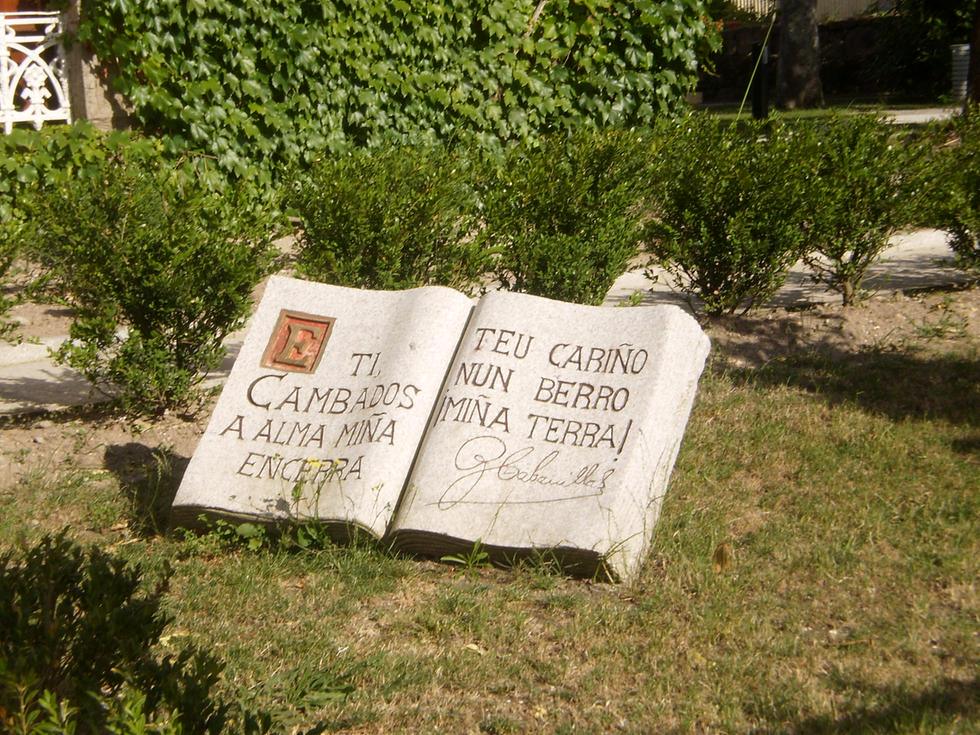 ¡MISERERE!Morre abafada Galiciabaixo a pouta castelán:temos fame de xusticia;fame de lobo e de can.¡Probe de nós!¡Dios nos colla da súa man!Saien os vapores cheos;nenos e homes que se van:cai o pedrizo dos ceose deixa arrasado o chan.¡Probe de nós!¡Dios nos colla da súa man!7. Ruínas de Santa María: tumba da familia Valle-InclánSeguimos camiñando ata chegar ás Ruínas de Santa María. Unha vez dentro, localizamos a tumba do fillo dun famoso escritor galego en castelán, Joaquín María del Valle-Inclán.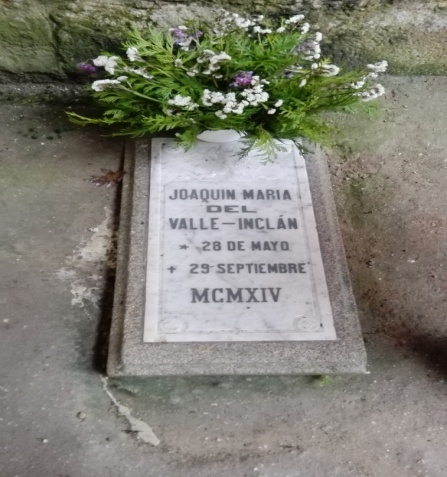 MEU CARRIÑO¡Carriño , forte e xeitoxo,meu carriño,arrolador e mimosocoma berce dun meniño!¡Meu carriño cantareiro!¡O de xugo e cabezallacoa puntita da naballapulidos da miña man!¡Sempre o paso, sempre xuntos,haxa estripos, haxa frores,cantemos nosos amores,sin sair do noso chan!¡Meu amor de carreteiro!¡Meu carriño!8. Rúa Os Olmos: xogo infantil das agachadasBaixamos pola rúa Os Olmos ata chegar a unha praza na que dúas estatuas de nenos representaban un xogo infantil: as agachadas.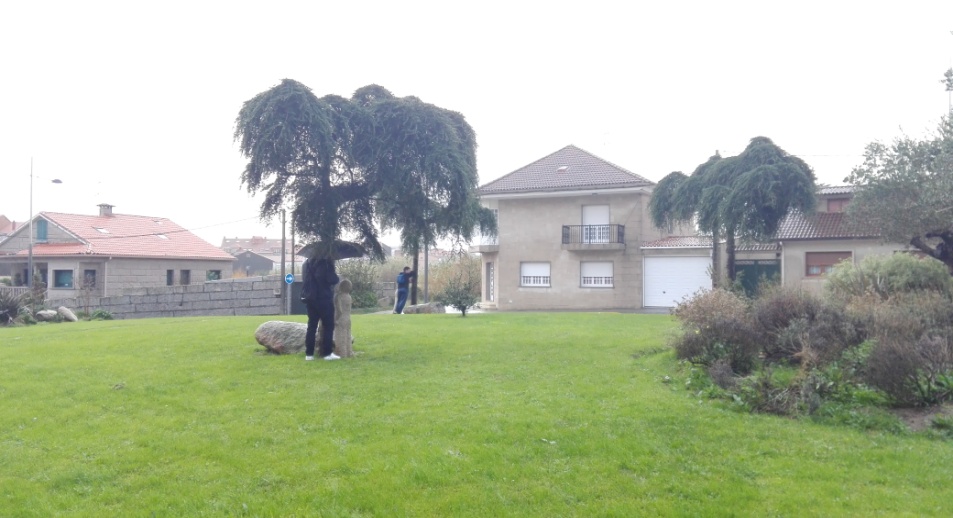 EN PÉ!¡Irmáns! En pé, sereos,a limpa frente erguida,envoltos na brancurada luz que cai de riba,o corazón aberto
a toda verba amiga,e nunha man a foucee noutra man a oliva,arredor da bandeira azul e branca,arredor da bandeira de Galicia,cantémo-lo dereitoa libre nova vida!9. Torre de San SadorniñoBaixamos pola rúa Os Olmos cara ao paseo marítimo dirixíndonos á illa “A Figueira” onde se atopan os restos dunha fortaleza medieval, xa que co paso dos anos o mar foina derrubando pouco a pouco. Hoxe en día recibe o nome de “Torre de San Sadorniño”.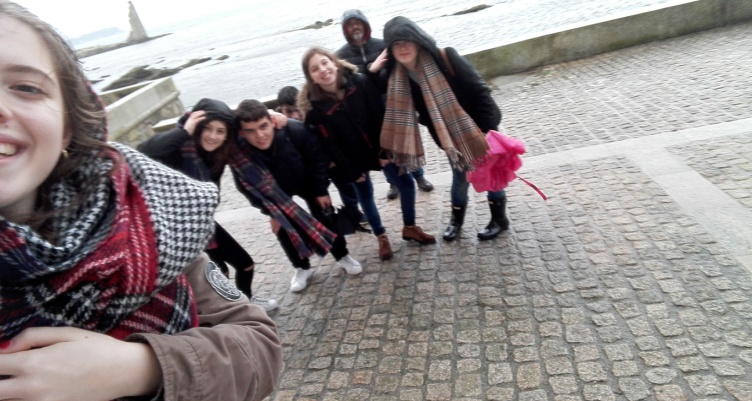 Á LUZADA DO DÍASona o crarín do galo, que vixíao primeiro craros, na capoeira,e o alerta repetido de eira en eiraé toque de rebato na campía.O enxame de paxaros rechouchíaantre a follaxe espesa da silveira,e, rachada en xiróns na carballeirafuxe a leitosa brétema. Xa é día.Antre un fervente rebrilar de escumassán mar afora as lanchas, como prumas,ó puxante compás dos longos remos.Na leira seca e polvorenta, arando,o destripa terróns fálalle ó gando:"¡Ei, marelo! ¡Ei, vermello! ¡Bois ou demos!"10. Pazo do TorradoSubimos pola vila de Cambados ata chegar ao Pazo do Torrado, que ao día de hoxe é una sala de exposicións. Actualmente e ata o 10 de xaneiro estase a celebrar a exposición da artista compostelá Neves Seara, titulada “Luz y silencio”.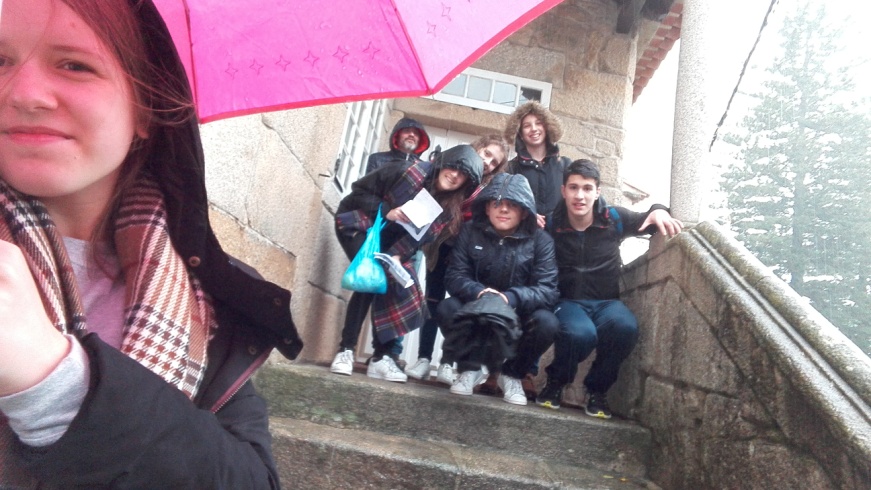 TARDE BAIXASol de outono no mar calmo fungue o lume;alá, lonxe, chirra un carro no camiño;canta á ágoa no rodicio do muíñoe arrecende dos fiunchos o cheirume.Por enriba dos tellados rube o fume;esbardallan as lavercas antre o liño;roxa lúa, con fasulas de meniño,aparesce da montana sobre o cume.Zoa a mística campana. Nos lameirosunha flauta; a dos sapos agoireiros.Anda o trasno gargallando nos pinares.Van e veñen luces roxas polo monte.As rapazas van con medo cara á fonte.Bravo, céltigo aturuxo fende os ares.11. Praza de AsoreySeguimos co noso camiño ata chegar a Praza de Asorey, onde nos atopamos cunha estatua na que se reproduce a estatua máis famosa de Francisco Asorey: “A naiciña”.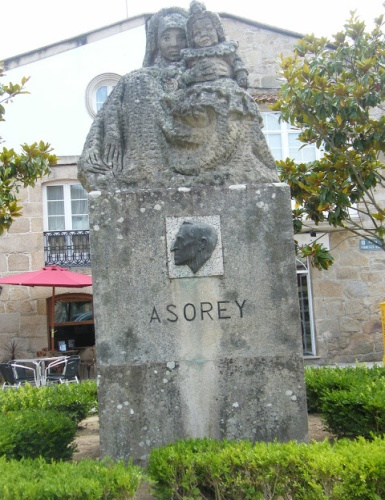 XELMÍREZÉ toda a raza e toda a Terra nosas.erguendo a Sé, coa forza dunha arelaque as pedras fixo frorecer en rosas,dalle a Roma unha irmá en Compostela.Ampara reises, sabios, e trobeirosbota ó mar o birremes dunha armada,cobre os vales de pazos e mosteirose impón a lei co báculo coa espalda.A punto de morrer, cando se miradiante das portas fúlxidas do ceo,da súa catedral fixo memoria.E, tornando a Santiago, encende e inspirano corazón e a mente de Mateoo prodixio do Pórtico da Gloria.12. Paseo da CalzadaContinuamos polas beirarrúas de Cambados ata chegar ao Paseo da Calzada, onde vimos dúas esculturas: unha dedicada ao escritor Ramón Cabanillas e outra ao escultor Francisco Asorey.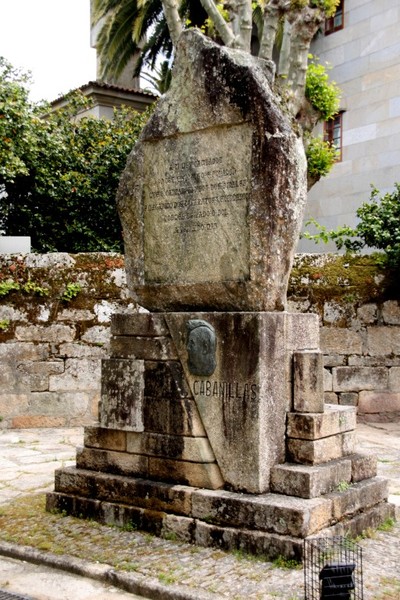 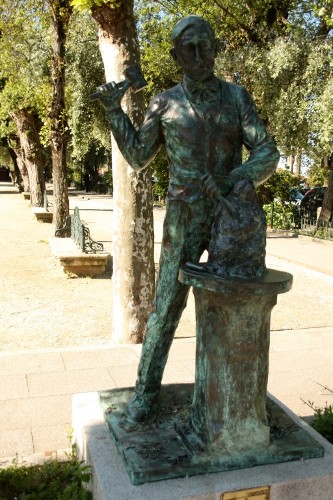 DOÑA URRACARaíña sen asento, aventureiramuller formosa, inqueda, namoradaa cabalgar pasou a vida enteira,o peito a frorecer, na man a espada.co home, o fillo, a irmán, a mourería,a nobreza e o pobo envolta en guerra,canto conquiren maña e valentíao corazón imbel bótallo en terra.Nin ferida nin aldraxes perde o azo,nin prisioneira en Castellar ten medo,nin a papel escomunión lle espanta.Doulle a Castela un rei de forte brazo,ó mundo o froito dun amor segredoe a Dios do ceo unha princesa santa.Paula, Diego, Alba, Carla, Jesús, Iria